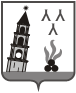 АДМИНИСТРАЦИЯ НЕВЬЯНСКОГО ГОРОДСКОГО ОКРУГАПОСТАНОВЛЕНИЕ___________________                                                                                                 № ________-п                                                                  г. НевьянскО внесении изменения в муниципальную программу «Повышение эффективности управления муниципальной собственностью Невьянского городского округа и распоряжения земельными участками, государственная собственность на которые не разграничена, до 2024 года», утвержденную постановлением администрации Невьянского городского округа 
от 20.10.2014 № 2549-п В соответствии с постановлениями Правительства Российской Федерации от 17.12.2010 № 1050 «О реализации отдельных мероприятий государственной программы Российской Федерации «Обеспечение доступным и комфортным жильем и коммунальными услугами граждан Российской Федерации» и от 30.12.2017 № 1710 «Об утверждении государственной программы Российской Федерации «Обеспечение доступным и комфортным жильем и коммунальными услугами граждан Российской Федерации», постановлением Правительства Свердловской области от 24.10.2013 
№ 1296-ПП «Об утверждении государственной программы Свердловской области «Реализация основных направлений государственной политики в строительном комплексе Свердловской области до 2024 года», статьями 31, 46 Устава Невьянского городского округаПОСТАНОВЛЯЕТ:	1. Внести изменение в муниципальную программу «Повышение эффективности управления муниципальной собственностью Невьянского городского округа и распоряжения земельными участками, государственная собственность на которые не разграничена, до 2024 года» (далее – Муниципальная программа), утвержденную постановлением администрации Невьянского городского округа от 20.10.2014 № 2549-п, изложив приложение № 5 к Муниципальной программе в следующей редакции (прилагается).	2. Настоящее постановление опубликовать в газете «Муниципальный вестник Невьянского городского округа» и разместить на официальном сайте Невьянского городского округа в информационно – телекоммуникационной сети «Интернет».  Глава Невьянского городского округа                                                                                     А.А. БерчукПриложение к постановлению администрации Невьянского городского округа                                                                                                                                       от ___________________ № __________-п«Приложение № 5 к муниципальной программе «Повышение эффективности управления муниципальной собственностью Невьянского городского округа и распоряжения земельными участками, государственная собственность на которые не разграничена, до 2024 года»Подпрограмма 3«Обеспечение жильем молодых семей на территории  Невьянского городского округа» муниципальной программы «Повышение эффективности управления муниципальной собственностью Невьянского городского округа и распоряжения земельными участками, государственная собственность на которые не разграничена, до 2024 года»Раздел 1. Характеристика и анализ текущего состояния сферы социально – экономического развития Невьянского городского округаПоддержка молодых семей в улучшении жилищных условий является важнейшим направлением жилищной политики России.На территории Невьянского городского округа проживает около 5 тыс. человек в возрасте от 18 до 35 лет. В последнее время улучшается демографическая ситуация: наблюдается рост рождаемости и снижение показателя смертности населения. Но остается на протяжении последних лет серьезной проблемой решение вопроса по обеспечению жильем жителей города, и в том числе молодых семей. Он приобретает особую актуальность в предстоящем пятилетии, когда вступают в действие факторы изменения возрастного состава молодежи. Начиная с 2002 года, в период рождения первого ребенка вступает поколение 1982 - 1986 годов, то есть поколение самой высокой численности за прошедший период, при этом, согласно результатам статистического наблюдения, 80% детей в РФ рождается у родителей в возрасте до 30 лет.В настоящее время в общей социальной политике государства молодая семья не выделена как объект, требующий особой поддержки, соответственно ее социальная защищенность находится на очень низком уровне. Поддержка молодых семей в улучшении жилищных условий стала частью плана по выполнению приоритетного национального проекта «Доступное и комфортное жилье – гражданам России». Необходимость государственной и муниципальной поддержки молодых семей в решении жилищной проблемы обусловлена финансовой недоступностью жилья и схем ипотечного жилищного кредитования в связи с отсутствием у молодых семей накоплений на оплату первоначального взноса. В то же время молодые люди в возрасте до 35 лет находятся в наиболее активном в карьерном плане трудоспособном возрасте. Необходимо учитывать и то обстоятельство, что у молодежи имеется и перспектива роста заработной платы по мере повышения квалификации. Необходимость принятия данной Подпрограммы вызвана следующими обстоятельствами:- принятием на федеральном уровне нормативных правовых актов по формированию рынка доступного жилья;- изменением механизма предоставления государственной поддержки молодым семьям;- требованиями Порядка предоставления социальных выплат молодым семьям на приобретение (строительства) жилья и их использования, утвержденного постановлением Правительства Российской Федерации от 24.10.2013 № 1296-ПП «Об утверждении государственной программы Свердловской области «Реализация основных направлений государственной политики в строительном комплексе Свердловской области до 2024 года».Поддержка молодых семей при решении жилищной проблемы станет основой стабильных условий для этой наиболее активной части населения, повлияет на улучшение демографической ситуации на территории Невьянского городского округа. Возможность решения жилищной проблемы, в том числе с привлечением средств ипотечного жилищного кредита или займа, создаст для молодежи стимул к повышению качества трудовой деятельности, уровня квалификации в целях роста заработной платы. Решение жилищной проблемы молодых семей позволит сформировать экономически активный слой населения.Раздел 2. Цели, задачи, и целевые показатели реализации подпрограммыЦели и задачи Подпрограммы 3 «Обеспечение жильем молодых семей на территории  Невьянского городского округа» муниципальной программы «Повышение эффективности управления муниципальной собственностью Невьянского городского округа и распоряжения земельными участками, государственная собственность на которые не разграничена, до 2024 года» (далее – Подпрограмма 3), сроки ее реализации приведены в паспорте муниципальной программы «Повышение эффективности управления муниципальной собственностью Невьянского городского округа и распоряжения земельными участками, государственная собственность на которые не разграничена, до 2024 года».Условиями досрочного прекращения реализации Подпрограммы 3 могут быть достижение целей и выполнение задач Подпрограммы 3.Целевые показатели Подпрограммы 3 приведены в приложении № 1 к муниципальной программы «Повышение эффективности управления муниципальной собственностью Невьянского городского округа и распоряжения земельными участками, государственная собственность на которые не разграничена, до 2024 года».Раздел 3. План мероприятий по выполнению подпрограммы1. План мероприятий по выполнению Подпрограммы 3 приведён в приложении № 2 к муниципальной программе «Повышение эффективности управления муниципальной собственностью Невьянского городского округа и распоряжения земельными участками, государственная собственность на которые не разграничена, до 2024 года».2. Исполнителем Подпрограммы 3 является жилищный отдел администрации Невьянского городского округа.Раздел 4. Механизм реализации подпрограммы1. Администрация Невьянского городского округа осуществляет следующие функции:1) утверждает муниципальную подпрограмму по обеспечению жильём молодых семей, направленную на реализацию целей, аналогичных целям Подпрограммы 1 «Стимулирование развития жилищного строительства» государственной программы Свердловской области «Реализация основных направлений государственной политики в строительном комплексе Свердловской области до 2024 года», утвержденной постановлением Правительства Российской Федерации от 24.10.2013 № 1296-ПП;2) осуществляет действия по признанию молодых семей нуждающимися в улучшении жилищных условий в порядке, установленном законодательством Российской Федерации;3) ведет учёт молодых семей, нуждающихся в улучшении жилищных условий;4) принимает решение о признании либо об отказе в признании молодых семей участниками основного мероприятия по обеспечению жильем молодых семей ведомственной целевой программы «Оказание государственной поддержки гражданам в обеспечении жильем и оплате жилищно-коммунальных услуг» государственной программы Российской Федерации «Обеспечение доступным и комфортным жильем и коммунальными услугами граждан Российской Федерации», утвержденной постановлением Правительства Российской Федерации от 30.12.2017 № 1710 «Об утверждении государственной программы Российской Федерации «Обеспечение доступным и комфортным жильем и коммунальными услугами граждан Российской Федерации» (далее - мероприятие);5) формирует списки молодых семей - участников мероприятия, изъявивших желание получить социальную выплату по Невьянскому городскому округу в планируемом году. Порядок формирования списков молодых семей – участников мероприятия, изъявивших желание получить социальную выплату, по Невьянскому городскому округу в планируемом году приведен в приложении № 1 к Подпрограмме 3;6) ежегодно определяет объем средств, выделяемых из местного бюджета на финансирование социальных выплат молодым семьям.Увеличивает объем средств местного бюджета до минимального достаточного размера, необходимого для финансирования социальных выплат молодым семьям на приобретение (строительства) жилья, в случае выделения средств из областного бюджета.Увеличивает объем средств местного бюджета до минимального достаточного размера, необходимого для финансирования социальных выплат молодым семьям на приобретение (строительства) жилья, в случае выделения средств из федерального бюджета.Увеличивает объем средств местного бюджета для обеспечения финансирования социальной выплаты в полном размере (в случае, если остаток средств местного бюджета равен либо составляет более половины размера социальной выплаты, которую необходимо предоставить следующей по списку молодых семей - участников мероприятия, изъявивших желание получить социальную выплату по Невьянскому городскому округу, молодой семье, с учетом внесения всех изменений в список молодых семей - претендентов на получение социальной выплаты в очередном финансовом году);7) производит расчет социальных выплат, предоставляемых молодым семьям;8) выдает молодым семьям в установленном порядке свидетельства о праве на получение социальной выплаты на приобретение жилого помещения или создание объекта индивидуального жилищного строительства;9) осуществляет контроль за реализацией свидетельств о праве на получение социальной выплаты на приобретение жилого помещения или создание объекта индивидуального жилищного строительства;10) устанавливает среднюю рыночную стоимость  общей площади жилого помещения на территории Невьянского городского округа;11) формирует базу данных молодых семей – участников мероприятия по Невьянскому городскому округу;12) проводит мониторинг реализации мероприятия Подпрограммы 3 по обеспечению жильём молодых семей с подготовкой информационно-аналитических и отчётных материалов;13) представляет информационно-аналитические и отчётные материалы в Министерство строительства и развития инфраструктуры Свердловской области (далее – Министерство);14) обеспечивает освещение целей и задач Подпрограммы 3 в муниципальных средствах массовой информации и информационно-телекоммуникационной сети «Интернет».2. В рамках реализации Подпрограммы 3 молодым семьям, нуждающимся в улучшении жилищных условий, предоставляется государственная финансовая поддержка в форме социальной выплаты. 3. Участниками мероприятия в целях предоставления социальных выплат на приобретение (строительство) жилья (далее – социальные выплаты) признаются молодые семьи, признанные участниками подпрограммы «Обеспечение жильем молодых семей» федеральной целевой программы «Жилище» на 2015–2020 годы (постановление Правительства Российской Федерации от 17.12.2010 № 1050 «О реализации отдельных мероприятий государственной программы Российской Федерации «Обеспечение доступным и комфортным жильем и коммунальными услугами граждан Российской Федерации»), основного мероприятия «Обеспечение жильем молодых семей» государственной программы Российской Федерации «Обеспечение доступным и комфортным жильем и коммунальными услугами граждан Российской Федерации», утвержденной постановлением Правительства Российской Федерации от 30.12.2017 № 1710 «Об утверждении государственной программы Российской Федерации «Обеспечение доступным и комфортным жильем и коммунальными услугами граждан Российской Федерации», и молодые семьи, не имеющие детей, молодые семьи, имеющие одного ребенка и более, где один из супругов не является гражданином Российской Федерации, неполные молодые семьи, состоящие из одного молодого родителя, являющегося гражданином Российской Федерации, и одного ребенка и более, соответствующие следующим требованиям:1) возраст каждого из супругов либо одного родителя в неполной семье на день принятия решения о включении молодой семьи – участницы мероприятия в список претендентов на получение социальной выплаты в планируемом году не превышает 35 лет;2) молодая семья признана нуждающейся в жилом помещении;3) наличие у молодой семьи доходов, позволяющих получить кредит, либо иных денежных средств, достаточных для оплаты расчетной (средней) стоимости жилья в части, превышающей размер предоставляемой социальной выплаты (далее – платежеспособность).4. Под нуждающимися в жилых помещениях понимаются молодые семьи, поставленные на учет в качестве нуждающихся в улучшении жилищных условий до 1 марта 2005 года, а также молодые семьи, признанные для цели участия в мероприятии органами местного самоуправления муниципальных образований, расположенных на территории Свердловской области (далее – органы местного самоуправления), по месту их постоянного жительства нуждающимися в жилых помещениях после 1 марта 2005 года по тем же основаниям, которые установлены статьей 51 Жилищного кодекса Российской Федерации для признания граждан нуждающимися в жилых помещениях, предоставляемых по договорам социального найма, вне зависимости от того, поставлены ли они на учет в качестве нуждающихся в жилых помещениях.5. В расчете уровня обеспеченности общей площадью жилого помещения, учитываемого при определении молодых семей нуждающимися в жилых помещениях, используется суммарный размер общей площади всех пригодных для проживания жилых помещений, занимаемых членами молодой семьи по договорам социального найма, и (или) жилых помещений и (или) части жилого помещения (жилых помещений), принадлежащих членам молодой семьи на праве собственности.6. Платежеспособность молодой семьи рассчитывается в соответствии с «Порядком и условиями признания молодой семьи, имеющей достаточные доходы, позволяющие получить кредит, либо иные денежные средства для оплаты расчетной (средней) стоимости жилья в части, превышающей размер предоставляемой социальной выплаты» (приложение № 2 к Подпрограмме 3).7. Право на получение социальной выплаты предоставляется молодой семье только один раз. Участие в мероприятии является добровольным.8. Условием участия в мероприятии и предоставления социальной выплаты является согласие совершеннолетних членов молодой семьи на обработку органами местного самоуправления, исполнительными органами государственной власти Свердловской области, федеральными органами исполнительной власти персональных данных о членах молодой семьи.Согласие должно быть оформлено в соответствии со статьей 9 Федерального закона от 27 июля 2006 года № 152-ФЗ «О персональных данных».9. Социальная выплата предоставляется в размере не менее:1) 35% расчетной (средней) стоимости жилья, определяемой в соответствии с пунктом 11 Подпрограммы 3 (далее – расчетная стоимость жилья), – для молодых семей, не имеющих детей;2) 40% расчетной стоимости жилья – для молодых семей, имеющих одного ребенка или более, а также для неполных молодых семей, состоящих из одного молодого родителя и одного ребенка или более.10. Социальная выплата может выплачиваться за счет средств бюджетов всех уровней.Доля социальной выплаты за счет средств местного бюджета составляет не менее 10% расчетной стоимости жилья, доля суммы средств областного и федерального бюджетов составляет не более 25% и 30% расчетной стоимости жилья в зависимости от состава семьи.11. Расчетная стоимость жилья, принимаемая при расчете размера социальной выплаты, определяется по формулеСЖ = Н х Рж, где:СЖ – расчетная (средняя) стоимость жилья, принимаемая при расчете размера социальной выплаты;Н – норматив стоимости 1 квадратного метра общей площади жилья по муниципальному образованию, расположенному на территории Свердловской области (далее – муниципальное образование), определяемый в соответствии с пунктом 12 Подпрограммы 3;Рж – размер общей площади жилого помещения, определяемый в соответствии с пунктом 13 Подпрограммы 3.12. Норматив стоимости 1 квадратного метра общей площади жилья по Невьянскому городскому округу устанавливается администрацией Невьянского городского округа в порядке, установленном Законом Свердловской области от 22 июля 2005 года № 96-ОЗ «О признании граждан малоимущими в целях предоставления им по договорам социального найма жилых помещений муниципального жилищного фонда на территории Свердловской области», и не должен превышать среднюю рыночную стоимость 1 квадратного метра общей площади жилья по Свердловской области, определяемую уполномоченным Правительством Российской Федерации федеральным органом исполнительной власти.13. Размер общей площади жилого помещения, с учетом которой определяется размер социальной выплаты, составляет:1) для семьи численностью два человека (молодые супруги или один молодой родитель и ребенок) – 42 квадратных метра;2) для семьи численностью три человека и более, включающей помимо молодых супругов одного и более детей (либо семьи, состоящей из одного молодого родителя и двух и более детей), – по 18 квадратных метров на каждого члена семьи.14. Расчет размера социальной выплаты для молодой семьи, в которой один из супругов не является гражданином Российской Федерации, производится в соответствии с пунктом 9 Подпрограммы 3 исходя из размера общей площади жилого помещения, установленного для семей разной численности с учетом членов семьи, являющихся гражданами Российской Федерации.15. Право молодой семьи – участницы мероприятия на получение социальной выплаты удостоверяется именным документом – свидетельством о праве на получение социальной выплаты на приобретение жилого помещения или создание объекта индивидуального жилищного строительства (далее – Свидетельство), которое не является ценной бумагой.Срок действия Свидетельства составляет не более 7 месяцев с даты выдачи, указанной в Свидетельстве.16. Размер социальной выплаты рассчитывается на дату утверждения Министерством строительства и развития инфраструктуры Свердловской области (далее – Министерство) списков молодых семей – претендентов на получение социальной выплаты в очередном финансовом году, указывается в Свидетельстве и остается неизменным в течение всего срока его действия.17. Социальные выплаты используются:1) для оплаты цены договора купли-продажи жилого помещения (за исключением случаев, когда оплата цены договора купли-продажи предусматривается в составе цены договора с уполномоченной организацией на приобретение жилого помещения экономического класса на первичном рынке жилья);2) для оплаты цены договора строительного подряда на строительство жилого дома (далее – договор строительного подряда);3) для осуществления последнего платежа в счет уплаты паевого взноса в полном размере, после уплаты которого жилое помещение переходит в собственность молодой семьи (в случае если молодая семья или один из супругов в молодой семье является членом жилищного, жилищно-строительного, жилищного накопительного кооператива (далее – кооператив);4) для уплаты первоначального взноса при получении жилищного кредита, в том числе ипотечного, или жилищного займа на приобретение жилого помещения или строительство жилого дома;5) для оплаты цены договора с уполномоченной организацией на приобретение в интересах молодой семьи жилого помещения экономического класса на первичном рынке жилья, в том числе на оплату цены договора купли-продажи жилого помещения (в случаях, когда это предусмотрено договором с уполномоченной организацией) и (или) оплату услуг указанной организации;6) для погашения основной суммы долга и уплаты процентов по жилищным кредитам, в том числе ипотечным, или жилищным займам на приобретение жилого помещения или строительство жилого дома, за исключением иных процентов, штрафов, комиссий и пеней за просрочку исполнения обязательств по этим кредитам или займам;7) для оплаты цены договора участия в долевом строительстве, который предусматривает в качестве объекта долевого строительства жилое помещение, путем внесения соответствующих средств на счет эскроу.18. Социальная выплата не может быть использована на приобретение жилого помещения у близких родственников (супруга (супруги), дедушки (бабушки), внуков, родителей (в том числе усыновителей), детей (в том числе усыновленных), полнородных и неполнородных братьев и сестер).19. Администрация Невьянского городского округа в течение 5 рабочих дней после получения выписки из списка молодых семей – претендентов на получение социальной выплаты в очередном финансовом году оповещает способом, позволяющим подтвердить факт и дату оповещения, молодые семьи из числа претендентов на получение социальной выплаты в очередном финансовом году о необходимости представления документов для получения Свидетельства.20. Администрация Невьянского городского округа производит оформление и выдачу Свидетельств молодым семьям – претендентам на получение социальной выплаты в очередном финансовом году в течение 30 календарных дней после получения из Министерства выписки из списка молодых семей – претендентов на получение социальной выплаты в очередном финансовом году.При получении Свидетельства молодые семьи информируются о порядке, условиях получения и использования социальной выплаты.21. Полученное Свидетельство в течение одного месяца со дня его выдачи сдается владельцем Свидетельства в банк, отобранный Министерством для обслуживания средств, предусмотренных на предоставление социальных выплат (далее – банк), где на имя члена молодой семьи открывается банковский счет, предназначенный для зачисления социальной выплаты. Молодая семья – владелец Свидетельства заключает договор банковского счета с банком по месту приобретения жилья.22. Отбор банков осуществляет Министерство в соответствии с установленными на федеральном уровне критериями для обслуживания средств, предоставляемых в качестве социальных выплат молодым семьям. Для обслуживания средств, предусмотренных на предоставление социальных выплат, могут привлекаться банки, отобранные ранее для участия в реализации подпрограммы «Обеспечение жильем молодых семей» федеральной целевой программы «Жилище» на 2015–2020 годы (постановление Правительства Российской Федерации от 17.12.2010 № 1050 «О реализации отдельных мероприятий государственной программы Российской Федерации «Обеспечение доступным и комфортным жильем и коммунальными услугами граждан Российской Федерации»), основного мероприятия «Обеспечение жильем молодых семей» государственной программы Российской Федерации «Обеспечение доступным и комфортным жильем и коммунальными услугами граждан Российской Федерации», утвержденной постановлением Правительства Российской Федерации от 30.12.2017 № 1710 «Об утверждении государственной программы Российской Федерации «Обеспечение доступным и комфортным жильем и коммунальными услугами граждан Российской Федерации».23. Оплата приобретаемого жилого помещения или строящегося жилого дома с использованием социальной выплаты владельцу Свидетельства при наличии заявки банка на перечисление бюджетных средств осуществляется в порядке, определенном Правилами, установленными постановлением Правительства Российской Федерации от 17.12.2010 № 1050.24. В случае использования социальной выплаты для погашения основной суммы долга и уплаты процентов по жилищным кредитам, в том числе ипотечным, или жилищным займам на приобретение жилого помещения или строительство жилого дома, за исключением иных процентов, штрафов, комиссий и пеней за просрочку исполнения обязательств по этим кредитам или займам, общая площадь приобретаемого жилого помещения (строящегося жилого дома) в расчете на каждого члена молодой семьи на дату государственной регистрации права собственности на такое жилое помещение (жилой дом) не может быть меньше учетной нормы общей площади жилого помещения, установленной администрацией Невьянского городского округа в целях принятия граждан на учет в качестве нуждающихся в жилых помещениях в месте приобретения жилого помещения или строительства жилого дома.25. Приобретаемое жилое помещение должно быть оформлено в общую собственность всех членов молодой семьи, указанных в Свидетельстве.26. В случае использования социальной выплаты для оплаты первоначального взноса при получении жилищного кредита, в том числе ипотечного, или жилищного займа на приобретение жилого помещения или строительство жилого дома и уплаты процентов по жилищным кредитам, в том числе ипотечным, или жилищным займам на приобретение жилого помещения или строительство жилого дома, за исключением иных процентов, штрафов, комиссий и пеней за просрочку исполнения обязательств по этим кредитам или займам, допускается оформление приобретенного жилого помещения или построенного жилого дома в собственность одного из супругов или обоих супругов. При этом лицо (лица), на чье имя оформлено право собственности на жилое помещение или жилой дом, представляет (представляют) в орган местного самоуправления нотариально заверенное обязательство переоформить приобретенное с помощью социальной выплаты жилое помещение или построенный с помощью социальной выплаты жилой дом в общую собственность всех членов семьи, указанных в Свидетельстве, в течение 6 месяцев после снятия обременения с такого жилого помещения или жилого дома.27. В случае использования социальной выплаты для оплаты цены договора участия в долевом строительстве, который предусматривает в качестве объекта долевого строительства жилое помещение, путем внесения соответствующих средств на счет эскроу допускается указание в договоре участия в долевом строительстве в качестве участника (участников) долевого строительства одного из супругов или обоих супругов. При этом лицо (лица), являющееся (являющиеся) участником (участниками) долевого строительства, представляет (представляют) в орган местного самоуправления нотариально заверенное обязательство переоформить жилое помещение, являющееся объектом долевого строительства, в общую собственность всех членов семьи, указанных в Свидетельстве, в течение 6 месяцев после принятия участником (участниками) долевого строительства объекта долевого строительства от застройщика жилого дома при наличии разрешения на ввод в эксплуатацию жилого дома.28. Социальная выплата считается предоставленной молодой семей –участнице мероприятия со дня исполнения банком распоряжения распорядителя счета о перечислении банком зачисленных на банковский счет распорядителя счета средств на цели, указанные в пункте Подпрограммы 3.	29. В случае если владелец Свидетельства по какой-либо причине не смог в установленный срок действия Свидетельства воспользоваться правом на получение выделенной ему социальной выплаты, он представляет в орган местного самоуправления, выдавший Свидетельство, справку о закрытии договора банковского счета и сохраняет право на улучшение жилищных условий, в том числе на дальнейшее участие в мероприятии на общих основаниях.Приложение № 1к Подпрограмме 3«Обеспечение жильеммолодых семей на территории Невьянского городского округа на 2016-2024 годы»ПОРЯДОКформирования списков молодых семей – участников мероприятия, изъявивших желание получить социальную выплату, по Невьянскому городскому округу в планируемом году1. В список молодых семей – участников мероприятия, изъявивших желание получить социальную выплату, по Невьянскому городскому округу включаются молодые семьи, признанные участниками мероприятия в порядке, изложенном в Правилах, установленных постановлением Правительства Российской Федерации от 17.12.2010 № 1050.2. Невьянский городской округ в срок до 1 июня года, предшествующего планируемому году, формирует список молодых семей – участников мероприятия, изъявивших желание получить социальную выплату, по Невьянскому городскому округу (далее – Список) по форме согласно приложению № 1 к настоящему Порядку.3. Заявления от молодых семей на участие в мероприятии принимаются до 25 мая 2023 года.4. Список формируется в хронологической последовательности по дате постановки молодой семьи на учет в качестве нуждающейся в улучшении жилищных условий и направляется в Министерство в составе заявки на отбор муниципальных образований, бюджетам которых может быть предоставлена субсидия из областного бюджета на предоставление социальных выплат молодым семьям на приобретение (строительство) жилья.5. В первую очередь в Список включаются молодые семьи, принятые на учет в качестве нуждающихся в улучшении жилищных условий до 1 марта 2005 года, а также молодые семьи, имеющие трех и более детей.6. Сформированный по состоянию на 1 июня года, предшествующего планируемому году, Список утверждается постановлением администрации Невьянского городского округа.7. Основаниями для внесения изменений в Список являются:1) личное заявление молодой семьи об отказе от участия в мероприятии, которое составляется в произвольной форме, подписывается обоими супругами (либо одним молодым родителем в неполной семье) с указанием периода отказа от участия в мероприятии (в определенном году, либо от участия в мероприятии вообще);2) снятие молодой семьи с учета нуждающихся в жилых помещениях, за исключением случаев использования социальной выплаты для погашения основной суммы долга и уплаты процентов по жилищным кредитам, в том числе ипотечным, или жилищным займам на приобретение жилого помещения или строительство жилого дома, за исключением иных процентов, штрафов, комиссий и пеней за просрочку исполнения обязательств по этим кредитам или займам;3) достижение предельного возраста одним из членов молодой семьи до момента формирования списка молодых семей – претендентов на получение социальной выплаты в очередном финансовом году, утвержденного приказом Министерства;4) изменение объемов финансирования, предусмотренных на предоставление социальных выплат за счет областного и местного бюджетов, в том числе при поступлении средств из федерального бюджета;5) изменение стоимости одного квадратного метра жилья на территории муниципального образования, используемой для расчета размера социальной выплаты;6) изменение численного состава молодой семьи – участницы мероприятия в случае рождения (усыновления) детей, развода супругов, заключения брака, смерти одного из членов семьи. В случае изменения численного состава молодой семьи она подает заявление с указанием причины изменения и представляет документ, удостоверяющий факт рождения, усыновления, развода, брака, смерти. Администрация Невьянского городского округа проверяет нуждаемость молодой семьи в улучшении жилищных условий в случае изменения ее численного состава;7) изменение очередности по Списку, в случае добавления молодых семей в хронологической последовательности по дате постановки на учет нуждающихся улучшении жилищных условий;8) неподтверждение платежеспособности молодой семьи;9) изменение реквизитов документов членов молодой семьи, представляемых молодой семьей для участия в мероприятии;10) решение суда, содержащее требование о включении либо об исключении молодой семьи из одного из списков, указанных в абзаце первом настоящего пункта.8. Администрация Невьянского городского округа несет ответственность за составление Списков, а также за своевременность представления документов, необходимых для внесения изменений в сводный список молодых семей – участников мероприятия по Свердловской области, сводный список молодых семей – участников мероприятия, изъявивших желание получить социальную выплату в планируемом году, по Свердловской области и список молодых семей – претендентов на получение социальной выплаты в очередном финансовом году.ФормаСПИСОК молодых семей – участников мероприятия, изъявивших желание получить социальную выплату, по Невьянскому городскому округуГлава муниципального образования ________________________ __________________________М.П.                                                                       (подпись)                                      (Ф.И.О.)Порядок и условия признания молодой семьи, имеющей достаточные доходы, позволяющие получить кредит, либо иные денежные средства для оплаты расчетной (средней) стоимости жилья в части, превышающей размер предоставляемой социальной выплаты1. Молодая семья признается администрацией Невьянского городского округа платежеспособной, если разница между расчетной стоимостью жилья, используемой для расчета социальной выплаты, и размером социальной выплаты меньше или равна сумме средств, подтвержденных документами, представленными молодой семьей для расчета платежеспособности.2. Для расчета платежеспособности молодая семья представляет в администрацию Невьянского городского округа один из следующих документов:1) справку из кредитной организации, в которой указан размер кредита (займа), который может быть предоставлен одному из членов молодой семьи, исходя из совокупного дохода семьи;2) справку организации, предоставляющей заем, в которой указан размер предоставляемого займа одному из членов молодой семьи;3) выписку о наличии средств в рублях на банковском счете одного из членов молодой семьи. Счет должен находиться в банке, расположенном на территории Российской Федерации;4) копию соглашения (договора займа) о предоставлении одному из членов молодой семьи займа на приобретение жилья. Копия соглашения (договора займа) представляется вместе с оригиналом для удостоверения его подлинности;5) заявление о наличии государственного материнского (семейного) капитала, который она планирует использовать на приобретение жилого помещения или строительство индивидуального жилого дома с использованием средств социальной выплаты и просит учесть средства государственного материнского (семейного) капитала при расчете платежеспособности;6) заявление о наличии областного материнского (семейного) капитала, который она планирует использовать на приобретение жилого помещения или строительство индивидуального жилого дома с использованием средств социальной выплаты и просит учесть средства областного материнского (семейного) капитала при расчете платежеспособности.3. При расчете платежеспособности молодой семьи учитываются документы, указанные в пункте 2 настоящего Порядка:1) в совокупности либо отдельно по желанию молодой семьи;2) представленные одним из членов молодой семьи, который не является гражданином Российской Федерации.4. При расчете платежеспособности с использованием государственного материнского (семейного) капитала администрация Невьянского городского округа запрашивает сведения о размере (оставшейся части) государственного материнского (семейного) капитала в территориальном органе Государственного учреждения – Отделения Пенсионного фонда Российской Федерации по Свердловской области, в котором находится дело лица (заявителя), имеющего право на государственную поддержку.5. При расчете платежеспособности с использованием областного материнского (семейного) капитала администрация Невьянского городского округа запрашивает сведения о размере (оставшейся части) областного материнского (семейного) капитала в территориальном отраслевом исполнительном органе государственной власти Свердловской области – Управлении социальной политики Министерства социальной политики Свердловской области, оформившем областной материнский (семейный) капитал.6. Сведения о размере (оставшейся части) государственного материнского (семейного) капитала и сведения о размере (оставшейся части) областного материнского (семейного) капитала могут быть представлены молодой семьей по ее желанию.». Приложение № 1к Порядку формирования списков молодых семей – участников мероприятия, изъявивших желание получить социальную выплату, по Невьянскому городскому округу в планируемом годуНомер строки Дата постановки на учет молодой семьи в качестве нуждающейся в улучшении жилищных условий Данные о членах молодой семьи Данные о членах молодой семьи Данные о членах молодой семьи Данные о членах молодой семьи Данные о членах молодой семьи Данные о членах молодой семьи Данные о членах молодой семьи Реквизиты решения органа местного самоуправления, на основании которого молодая семья включена в список участников Расчетная стоимость жилья Расчетная стоимость жилья Расчетная стоимость жилья Планируемый размер социальной выплаты Планируемый размер социальной выплаты Номер строки Дата постановки на учет молодой семьи в качестве нуждающейся в улучшении жилищных условий количество членов семьи (человек) фамилия, имя, отчество (последнее при наличии), степень родства документ, удостоверяющий личность гражданина Российской Федерации документ, удостоверяющий личность гражданина Российской Федерации число, месяц, год рождения свидетельство о браке свидетельство о браке Реквизиты решения органа местного самоуправления, на основании которого молодая семья включена в список участников стоимость 1 кв. м (тыс. рублей) размер общей площади жилого помещения на семью (кв. м) всего (графа 11 x графу 12) рублей процентов Номер строки Дата постановки на учет молодой семьи в качестве нуждающейся в улучшении жилищных условий количество членов семьи (человек) фамилия, имя, отчество (последнее при наличии), степень родства серия, номер кем, когда выдан число, месяц, год рождения серия номер кем, когда выдано Реквизиты решения органа местного самоуправления, на основании которого молодая семья включена в список участников стоимость 1 кв. м (тыс. рублей) размер общей площади жилого помещения на семью (кв. м) всего (графа 11 x графу 12) рублей процентов 1 2 3 4 5 6 7 8 9 10 11 12 13 14 15 1. Приложение № 2к Подпрограмме 3«Обеспечение жильеммолодых семей на территории Невьянского городского округа на 2016-2024 годы»